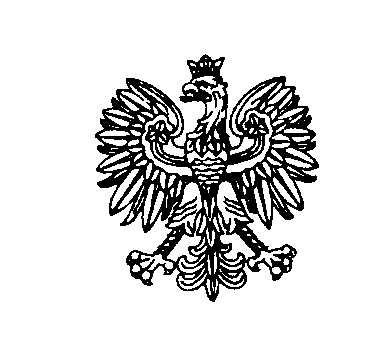 dotyczy postępowania na: DOSTAWĘ MEBLI BIUROWYCH DO OBIEKTÓW POLICJI WOJ. PODLASKIEGO (nr postępowania: 4/C/24)Wyjaśnienie treści SWZ:Na podstawie art. 284 ust. 2 i 6 ustawy Prawo zamówień publicznych (t. j. Dz. U. z 2023, poz. 1605 ze zm.) Zamawiający udziela następujących wyjaśnień treści SWZ:Pytanie:Zwracam się do Państwa z prośbą o wyjaśnienie ogólnych warunków wykonania mebli, zadanie 2. - 1.BCzy Zamawiający wymaga aby podane w OPZ Rozporządzenie Ministra posiadały wszystkie krzesła czy tylko te krzesła w których ten opis został zawarty? Odpowiedź: Zamawiający wymaga spełnienia warunków Rozporządzenia Ministra Pracy i Polityki Społecznej 
z dnia 18 października 2023 r. (Dz. U. 2023, poz. 2367) zmieniające rozporządzenie w sprawie bezpieczeństwa  i higieny pracy na stanowiskach wyposażonych w monitory ekranowe w odniesieniu do krzeseł obrotowych  - zadanie nr 2 załącznik 3.Niniejsze pismo jest wiążące dla wszystkich Wykonawców. Treść wyjaśnień należy uwzględnić w składanej ofercie.        Sławomir Wilczewski           (podpis na oryginale)Białystok, dnia 11 marca 2024 r.Białystok, dnia 11 marca 2024 r.Białystok, dnia 11 marca 2024 r.Białystok, dnia 11 marca 2024 r.Białystok, dnia 11 marca 2024 r.ZastępcaKomendanta Wojewódzkiego Policji w Białymstoku  FZ.2380.4.C.24.2024ZastępcaKomendanta Wojewódzkiego Policji w Białymstoku  FZ.2380.4.C.24.2024ZastępcaKomendanta Wojewódzkiego Policji w Białymstoku  FZ.2380.4.C.24.2024